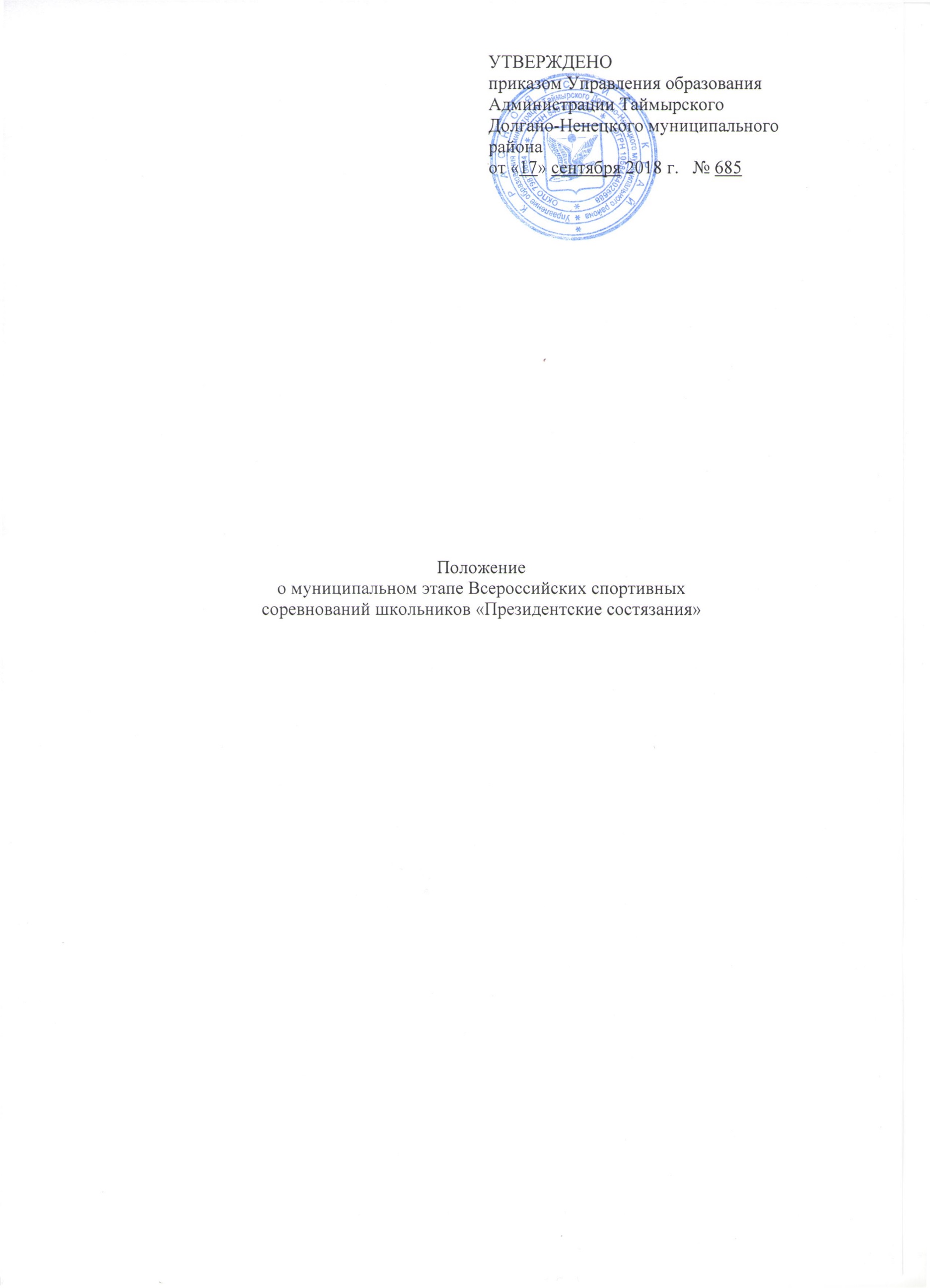 I. ОБЩИЕ ПОЛОЖЕНИЯВсероссийские спортивные соревнования школьников «Президентские состязания» проводятся во исполнение Указа Президента Российской Федерации от 30 июля 2010 года № 948 «О проведении всероссийских спортивных соревнований (игр) школьников» и определяют порядок проведения Всероссийских спортивных соревнований школьников «Президентские состязания» (далее – Президентские состязания).Целью проведения Президентских состязаний является укрепление здоровья, вовлечение детей в систематические занятия физической культурой и спортом, становление их гражданской и патриотической позиции.Задачи Президентских состязаний:- пропаганда здорового образа жизни, формирование позитивных жизненных установок у подрастающего поколения;- определение команд общеобразовательных организаций, сформированных из обучающихся одного класса (далее – класс-команда), добившихся наилучших результатов в физкультурно-спортивной деятельности, показавших высокий уровень знаний в области физической культуры и спорта и творческие способности;- определение уровня физической подготовленности обучающихся.Положение о муниципальном этапе Президентских состязаний (далее – Положение) определяет правила организации и проведения, правила участия в этапах Президентских состязаний в Таймырского Долгано-Ненецкого муниципальном районе и определения победителей и призеров, а также их организационное и методическое обеспечение.II. МЕСТО И СРОКИ ПРОВЕДЕНИЯПрезидентские состязания проводятся в два этапа:I этап (школьный) – соревнования среди классов-команд общеобразовательных организаций (далее – школы) Таймырского Долгано-Ненецкого муниципального района, проводится до 1 марта 2019 года.II этап (муниципальный) - соревнования среди классов-команд победителей соревнований I этапа школ муниципального образования «Города Дудинка» (далее – МО г. Дудинка) и сельских поселений Таймырского Долгано-Ненецкого муниципального района, проводится заочно с 15 по 22 апреля 2019 года.III. РУКОВОДСТВО ПРОВЕДЕНИЕМОрганизатором Президентских состязаний является Управление образования Администрации Таймырского Долгано-Ненецкого муниципального района.Непосредственное руководство проведением I этапа Президентских состязаний осуществляют директора школ, при непосредственном участии физкультурно-спортивных клубов. Общее руководство проведением II этапа Президентских состязаний осуществляют Таймырское муниципальное казенное образовательное учреждение дополнительного образования «Детско-юношеская спортивная школа по национальным видам спорта имени А.Г. Кизима» (далее – ТМК ОУДО «ДЮСШ им. А.Г. Кизима»).Допускается проведение II этапа Президентских состязаний в форме заочных соревнований, порядок проведения и определение победителей предусматривается соответствующим Положением.Для проведения школьного и муниципального этапов Президентских состязаний:- создаются школьные и муниципальные организационные комитеты, состав которых утверждается организаторами этапа;- разрабатываются соответствующие положения о соревнованиях с учетом климатических условий, комплектности, количества классов в параллели, отдаленности школы от места проведения муниципального этапа;- создаются соответствующие судейские коллегии, которые определяют систему проведения и организуют соревнования, определяют победителей и призёров этапов, рассматривают протесты участников соревнований.Организационное и финансовое обеспечение соревнований финального этапа Президентских состязаний обеспечивает ТМК ОУДО «ДЮСШ им. А.Г. Кизима»: Рогуленко Олег Александрович, тел./факс: 8(39191) 5-13-15, e-mail: sport-taimyr@mail.ru.IV. ТРЕБОВАНИЯ К УЧАСТНИКАМ И УСЛОВИЯ ИХ ДОПУСКАК участию в Президентских состязаниях на всех этапах допускаются только обучающиеся, отнесённые к основной медицинской группе для занятий физической культурой и спортом.К участию в I этапе Президентских состязаний допускаются классы-команды, сформированные из обучающихся одного класса одной школы Таймырского Долгано-Ненецкого муниципального района во всех параллелях с 1 по 11 класс. В школах, с низкой наполняемостью классов, возможно создание сборных классов-команд из учащихся нескольких классов (по возрастным группам). К участию во II этапе Президентских состязаний допускаются классы-команды победители I этапа от школ МО г. Дудинки среди параллелей 5-ых, 6-ых, 7-ых и 8-ых классов и классов-команд школ победителей I этапа сельских поселений Таймырского Долгано-Ненецкого муниципального района среди параллелей 5-ых, 6-ых, 7-ых и 8-ых классов заочно.В муниципальном этапе Президентских состязаний участвуют:-	городские классы-команды (классы-команды МО г. Дудинки) в составе 18 человек, в том числе 16 участников (8 юношей, 8 девушек) и 2 руководителя. Один из руководителей должен являться учителем физической культуры школы;-	сельские классы-команды (классы-команды сельских поселений) в составе 9 человек, в том числе 8 участников (4 юноши, 4 девушки) и 1 руководитель, являющийся учителем физической культуры школы.К участию в муниципальном этапе Президентских состязаний не допускаются классы-команды:-	имеющие в своём составе обучающихся, не участвовавших в школьном этапе Президентских состязаний;-	имеющие в своём составе обучающихся, не указанных в предварительной заявке и не прошедших согласования с рабочей группой;-	представившие заявку на участие позже установленного срока.Требования, предъявляемые к основным и запасным участникам, указанным в предварительной заявке одинаковы.Все участники класса-команды должны иметь единую спортивную и парадную формы.V. ЗАЯВКИПредварительные заявки по форме согласно Приложению № 1 на участие в муниципальном этапе Президентских состязаний программы предоставляются с указанием всех данных (за исключением визы врача) в электронном формате DOC (DOCX) или XLS (XLSX) не позднее, чем за 10 дней до начала соревнований в ТМК ОУДО «ДЮСШ им. А.Г. Кизима» (тел/факс: 8 (39191)3-34-69) на электронный адрес: sport-taimyr@mail.ru. Заявки на участие направляются совместно с согласием родителей или законных представителей участника на обработку персональных данных (Приложение № 2).В состав класса-команды включаются:-	обучающиеся одного класса одной общеобразовательной организации;-	обучающиеся, принявшие участие в I этапе Президентских состязаний. Главная судейская коллегия (далее – ГСК) в пятидневный срок после окончания соревнований I этапа Президентских состязаний предоставляет отчет по установленной форме (приложение № 3) в ТМК ОУДО «ДЮСШ им. А.Г. Кизима» в электронном формате PDF или JPEG (JPG) на электронный адрес: sport-taimyr@mail.ru, с досылкой оригиналов по почте или нарочно.Таблицы отчетов о проведении школьного этапа подписываются руководителями школ. В пятидневный срок итоговые таблицы школьного этапа Президентских состязаний размещаются на сайтах школ (приложение № 3) и предоставляются в электронном формате DOC (DOCX) или XLS (XLSX) на электронный адрес: sport-taimyr@mail.ru, с досылкой оригиналов по почте или нарочно.VI. ПРОГРАММА ПРЕЗИДЕНТСКИХ СОСТЯЗАНИЙ*В случае отказа класса-команды от участия в одном из видов программы аннулируются занятые ею места в других видах программы и присваивается последнее место.*ГСК вправе внести изменения в программу Президентских состязаний.VII. ПОРЯДОК ПРОВЕДЕНИЯ СОРЕВНОВАНИЙ ПО ВИДАМ ПРОГРАММЫ7.1. Спортивное многоборьеСпортивное многоборье (тесты) включает в себя:Челночный бег 3 по 10 м (юноши, девушки). Результат фиксируется с помощью секундомера с точностью до 0,1 секунды.Подтягивание на перекладине (юноши). Участник с помощью судьи принимает положение виса хватом сверху. Подтягивается непрерывным движением так, чтобы его подбородок оказался над перекладиной. Опускается в вис. Самостоятельно останавливает раскачивание и фиксирует на 0,5 сек. видимое для судьи положение виса. Не допускается сгибание рук поочерёдно, рывки ногами или туловищем, перехват руками, остановка при выполнении очередного подтягивания. Пауза между повторениями не должна превышать 3 сек.Сгибание и разгибание рук в упоре «лежа» (отжимание) (девушки). Исходное положение - упор, лежа на полу. Голова, туловище и ноги составляют прямую линию. Сгибание рук выполняется до касания грудью предмета высотой не более 5 см, не нарушая прямой линии тела, а разгибание производится до полного выпрямления рук при сохранении прямой линии тела. Дается одна попытка. Пауза между повторениями не должна превышать 3 сек. Фиксируется количество отжиманий при условии правильного выполнения упражнения.Подъем туловища из положения «лежа на спине» (юноши, девушки). Исходное положение - лёжа на спине, руки за головой, пальцы в замок, ноги согнуты в коленях, ступни закреплены. Фиксируется количество выполненных упражнений до касания локтями коленей в одной попытке за 30 сек.Прыжок в длину с места (юноши, девушки). Выполняется от линии отталкивания двумя ногами одновременно с махом рук. Длина прыжка измеряется в сантиметрах от линии отталкивания до ближнего касания ногами или любой частью тела. Участнику предоставляется три попытки, зачет по лучшей.Наклон вперед из положения «сидя» (юноши, девушки). На полу обозначается центровая и перпендикулярная линии. Участник, сидя на полу, ступнями ног касается центровой линии, ноги выпрямлены в коленях, ступни вертикальны, расстояние между ними составляет 20-30 см, руки вперед, ладони вниз. Выполняется три наклона вперед, на четвертом фиксируется результат касания и фиксации (не менее 2 сек.) кончиков пальцев на перпендикулярной мерной линии. Сгибание ног в коленях не допускается.Победителем в личном зачете Президентских состязаний в спортивном многоборье раздельно среди юношей и девушек считается спортсмен, набравший в сумме наибольшее количество очков в тестах Президентских состязаний. В случае равенства суммы очков в тестах Президентских состязаний у двух и более участников, победитель в личном зачете определяется по следующим показателям:а) по наибольшему количеству набранных очков в беге на 1000 м;б) по наибольшему количеству набранных очков в прыжке в длину с места;в) присваиваются одинаковые места.Победителем в командном зачете Президентских состязаний в спортивном многоборье считается класс-команда, набравшая наибольшую сумму очков в тестах Президентских состязаний 12 лучшими (6 юношей + 6 девушек) участниками класса-команды.В случае равенства суммы очков в тестах Президентских состязаний у двух и более классов-команд, победитель в командном зачете определяется по следующим показателям:а) в составе которой большее количество участников, занявших 1, 2, 3 и т.д. мест в личном зачете Президентских состязаний в спортивном многоборье среди юношей и девушек.б) присваиваются одинаковые места. Таблицы оценки результатов в спортивном многоборье представлены в приложении № 4 к настоящему положению.7.2. Теоретический конкурс.В теоретическом конкурсе принимают участие все участники классов-команд.Задания для теоретического конкурса будут разрабатываться по следующим темам:-	Олимпийские игры древности, возрождение Олимпийских игр и олимпийского движения, основные принципы (ценности) олимпизма, символика и атрибутика Олимпийского движения;-	развитие спорта и олимпийского движения в нашей стране;-	достижения советских и российских спортсменов на Олимпийских играх и международной арене;-	влияние занятий физической культурой и спортом на организм школьника.Теоретический конкурс проводится в форме тестирования, которое включает 15 вопросов с вариантами ответов. Тестирование проходит каждый участник класса-команды.Время, отведенное для прохождения теста, ограничивается 10 минутами.Каждый правильный ответ оценивается в один балл.Победителем в теоретическом конкурсе определяется класс-команда, набравшая наибольшую сумму баллов.В случае равенства суммы баллов у двух и более классов-команд – определяются одинаковые места.VIII. УСЛОВИЯ ПОДВЕДЕНИЯ ИТОГОВПобедители муниципального этапа Президентских состязаний определяются по наименьшей сумме мест, занятых классом-командой в обязательных видах программы, умноженной на соответствующий коэффициент: в спортивном многоборье – 2, в теоретическом конкурсе – 1,5.Участнику класса-команды, который не смог принять участие в спортивном многоборье, теоретическом конкурсе по уважительной причине, в том числе по решению врача (болезнь, травма и т.п.), начисляются очки, набранные участником его класса-команды, показавшим в спортивном многоборье, теоретическом конкурсе худший результат. В случае не принятия участия 2-х и более участников класса-команды по вышеуказанным причинам, очки начисляются следующим образом: одному участнику - худший результат, остальным – 0.IX. НАГРАЖДЕНИЕПобедители и призеры в общекомандном зачете, спортивном многоборье (в личном и командном первенстве), теоретическом конкурсе, награждаются медалями и грамотами.X. УСЛОВИЯ ФИНАСИРОВАНИЯРасходы, связанные с организацией и проведением I этапа Президентских состязаний, несут школы.Расходы, связанные с организацией и проведением муниципального этапа Президентских состязаний, включающие в себя расходы по оплате, предоставлению наградного фонда, канцтоваров и расходных материалов к оргтехнике, по изготовлению печатной продукции, расходы на проведение церемоний открытия и закрытия соревнований, на оформление мест соревнований, расходы по оплате услуг автотранспорта для перевозки участников на финальные соревнования – обеспечивает ТМК ОУДО «ДЮСШ им. А.Г. Кизима».При проведении соревнований в спортивных сооружениях учреждений, подведомственных Управлению образования Таймырского Долгано-Ненецкого муниципального района, оплата услуг спортивных сооружений не производится.XI. ОБЕСПЕЧЕНИЕ БЕЗОПАСНОСТИ УЧАСТНИКОВ И ЗРИТЕЛЕЙМеста проведения соревнований должны отвечать требованиям соответствующих нормативных правовых актов, действующих на территории Российской Федерации по обеспечению общественного порядка и безопасности участников и зрителей. Соревнования не проводятся без медицинского обеспечения.XII. ПРОТЕСТЫПротест по нарушению правил видов спорта и (или) видов программы настоящего положения может быть подан представителем команды в письменном виде на имя главного судьи по виду программы с указанием пунктов правил вида спорта или вида программы настоящего Положения, которые протестующий считает нарушенными, даты и точного времени подачи протеста. Несвоевременно поданные и незафиксированные в протоколах протесты не рассматриваются. Решение по протесту излагается в виде резолюции на протесте. Если решение главного судьи по поданному протесту не удовлетворяет протестующего, он вправе подать апелляцию в адрес организаторов. Апелляция рассматривается до утверждения результатов.Приложение № 1к Положению «Президентские состязания» в 2018-2019 учебном годуФорма заявкиЗаявкана участие в муниципальном этапе Всероссийских спортивных соревнований школьников «Президентские состязания»от команды ____________________________________________________________________________________________________________(образовательная организация, полное наименование)*полные данные на представителя команды в заявке, контактный телефонК соревнованиям допущено		____________________ человекВрач						_____________________ ФИО 	М.П.Руководитель команды			_____________________ ФИОПриложение № 2к Положению «Президентские состязания» в 2018-2019 учебном годуСогласие родителя (законного представителя) на обработку персональных данных участника для участия в муниципальном этапе Всероссийских спортивных соревнований школьников «Президентские состязания» в 2018-2019 учебном годуЯ, _________________________________________________________,(Фамилия Имя Отчество)проживающий(-ая) по адресу ________________________________________,паспорт __________№  ___________ выдан_______________________________________________________________________________________________(кем и когда выдан)даю согласие на обработку персональных данных моего ребенка (опекаемого), _____________________________________________________,(Фамилия Имя Отчество)проживающего по адресу ___________________________________________,паспорт (свидетельство о рождении) ___________ № _____________________выдан ____________________________________________________________(кем и когда выдан)« ___» _______________ 2018 г.                     _______________ / ____________(подпись)                             (расшифровка)Приложение № 3к Положению «Президентскиесостязания» в 2018-2019 учебном годуОтчето проведении школьного этапа Всероссийских спортивных игр школьников«Президентские состязания» в 2018-2019 учебном годуот команды ________________________________________________ (образовательное учреждение, полное наименование)Руководитель школыПриложение № 4к Положению «Президентскиесостязания» в 2018-2019 учебном годуТАБЛИЦАоценки результатов участников спортивного многоборья (тестов)Всероссийских спортивных соревнований школьников «Президентские состязания» (5-6 класс)*За каждый результат, показанный лучше максимального, указанного в таблице (в беге на 1000 м  – секунда; в беге на 30 м – десятая секунды; в подтягивании, подъёме туловища, сгибании и разгибании рук в упоре «лежа» – раз; прыжка в длину с места, наклонов вперед – сантиметров), добавляется одно очко.ТАБЛИЦАоценки результатов участников спортивного многоборья (тестов)Всероссийских спортивных соревнований школьников «Президентские состязания» (7-8 класс)*За каждый результат, показанный лучше максимального, указанного в таблице (в беге на 1000 м – секунда; в беге на 30 м – десятая секунды; в подтягивании, подъёме туловища, сгибании и разгибании рук в упоре «лежа» – раз; прыжка в длину с места, наклонов вперед – сантиметров), добавляется одно очко.№ п/пДата и времяВид программыЮноши/ДевушкиФорма участияМесто проведения115.04.201916.00 – 18.00Открытие, «Спортивное многоборье» бег 30мкласс-команда8 юн. + 8 дев.5,6,7 и 8 классыЛично-команднаяСпортивный зал МАУ «ДСК»216.04.201916.00 – 18.00 «Спортивное многоборье» бег 1000мкласс-команда8 юн. + 8 дев.5 и 6 классыЛично-команднаяСпортивный зал МАУ «ДСК»317.04.201916.00 – 18.00«Спортивное многоборье» бег 1000м класс-команда8 юн. + 8 дев.7 и 8 классы Лично-командная команднаяСпортивный зал МАУ «ДСК»418.04.201916.00 – 18.00«Спортивное многоборье» (тесты), теоретический конкурскласс-команда8 юн. + 8 дев.5 классыЛично-командная команднаяСпортивный зал ТМКОУ «Дудинская гимназия»519.04.201916.00 – 18.00«Спортивное многоборье» (тесты), теоретический конкурскласс-команда8 юн. + 8 дев.6 классыЛично-командная  команднаяСпортивный зал ТМКОУ«ДСШ № 7»620.04.201916.00 – 18.00«Спортивное многоборье» (тесты), теоретический конкурскласс-команда8 юн. + 8 дев.7 классыЛично-командная команднаяСпортивный зал ТМКОУ «Дудинская гимназия»721.04.201916.00 – 18.00«Спортивное многоборье» (тесты), теоретический конкурскласс-команда8 юн. + 8 дев.8 классыЛично-командная команднаяСпортивный зал ТМКОУ«ДСШ № 7»822-25.04.2019РЕЗЕРВНЫЕ ДНИРЕЗЕРВНЫЕ ДНИРЕЗЕРВНЫЕ ДНИСпортивный зал ТМКОУ «Дудинская гимназия»926.04.201916.00ЗАКРЫТИЕ и НАГРАЖДЕНИЕЗАКРЫТИЕ и НАГРАЖДЕНИЕЗАКРЫТИЕ и НАГРАЖДЕНИЕСпортивный зал ТМКОУ «Дудинская гимназия»№п/пФ.И.О. (полностью)Датарождения (полностью)Паспорт(свидетельство о рождении), серия, номер, кем и когда выданКлассДомашний  адресВиза врачана каждого участникаучастникпредставитель*Достоверность заявки подтверждаю:Директор школы«____»______________20__ г.М.П.(Ф.И.О. полностью, подпись, телефон)Количество классовКоличество классовКоличество классовКоличество классовКоличество классовКоличество обучающихсяКоличество обучающихсяКоличество обучающихсяОсновные виды соревнований и  конкурсов, включенных в программу муниципального этапа Президентских состязаний*Сроки проведения муниципального этапа Президентских состязанийМероприятия проводились при поддержке(государственные и муниципальные организации, спонсоры)Освещение в СМИ Финансирование этапа соревнований
(руб.)Количество детей, состоящих на учете 
в ПДН ОВДКоличество детей, состоящих на учете 
в ПДН ОВДВсегоКоличество классов, в которых проведены муниципальные этапыВсегоПриняло участие в муниципальном этапе Президентских состязанийВсегоПриняло участие в муниципальном этапе Президентских состязанийОсновные виды соревнований и  конкурсов, включенных в программу муниципального этапа Президентских состязаний*Сроки проведения муниципального этапа Президентских состязанийМероприятия проводились при поддержке(государственные и муниципальные организации, спонсоры)Освещение в СМИ Финансирование этапа соревнований
(руб.)Количество детей, состоящих на учете 
в ПДН ОВДКоличество детей, состоящих на учете 
в ПДН ОВДВсегоКоличество классов, в которых проведены муниципальные этапы1 класс1 классВсегоПринялоучастите вмуниципальномэтапе Президентских состязанийВсегоКоличество классов, в которых проведены муниципальные этапы2 класс2 классВсегоПринялоучастите вмуниципальномэтапе Президентских состязанийВсегоКоличество классов, в которых проведены муниципальные этапы3 класс3 классВсегоПринялоучастите вмуниципальномэтапе Президентских состязанийВсегоКоличество классов, в которых проведены муниципальные этапы4 класс4 классВсегоПринялоучастите вмуниципальномэтапе Президентских состязанийВсегоКоличество классов, в которых проведены муниципальные этапы5 класс5 классВсегоПринялоучастите вмуниципальномэтапе Президентских состязанийВсегоКоличество классов, в которых проведены муниципальные этапы6 класс6 классВсегоПринялоучастите вмуниципальномэтапе Президентских состязанийВсегоКоличество классов, в которых проведены муниципальные этапы7 класс7 классВсегоПринялоучастите вмуниципальномэтапе Президентских состязанийВсегоКоличество классов, в которых проведены муниципальные этапы8 класс8 классВсегоПринялоучастите вмуниципальномэтапе Президентских состязанийВсегоКоличество классов, в которых проведены муниципальные этапы9 класс9 классВсегоПринялоучастите вмуниципальномэтапе Президентских состязанийВсегоКоличество классов, в которых проведены муниципальные этапы10класс10классВсегоПринялоучастите вмуниципальномэтапе Президентских состязанийВсегоКоличество классов, в которых проведены муниципальные этапы11класс11классВсегоКоличество классов, в которых проведены муниципальные этапыИтого:Итого:ОЧКИМАЛЬЧИКИМАЛЬЧИКИМАЛЬЧИКИМАЛЬЧИКИМАЛЬЧИКИМАЛЬЧИКИОЧКИДЕВОЧКИДЕВОЧКИДЕВОЧКИДЕВОЧКИДЕВОЧКИДЕВОЧКИОЧКИОЧКИБег
1000м
(мин.,
сек.)Бег 30м
(сек.)
Подтягивание
(кол-во
раз)
Прыжок в
длину с/м
(см.)Подъём
туловища
за 30 сек.
(кол-во раз)Наклон
вперёд
(см.)ОЧКИБег
1000м
(мин.,
сек.)Бег 30м
(сек.)
Сгиб. иразгиб.рук вупоре лёжаПрыжок в
длину с/м
(см.)Подъём
туловища
за 30 сек.
(кол-во раз)Наклон
вперёд
(см.)ОЧКИ703.00,04,4232554429703.15,04,658245403370693.03,0-222534328693.17,0-55242393269683.06,04,5212514227683.19,04,752239383168673.09,0-202494126673.21,0-50236-3067663.12,0-192474025663.23,04,848233372966653.15,04,618245-24653.25,0-46230-2865643.17,0-172433923643.27,04,944228362764633.19,0-16241-22633.29,0-42226-2663623.21,04,7152393821623.31,05,040224352562613.23,0--237-20613.33,0-38222--61603.25,0-1423537-603.35,0-36220342460593.27,04,8-233-19593.37,05,134218--59583.29,0--23136-583.39,0-33216332358573.31,0-13229-18573.41,0-32214--57563.33,04,9-22735-563.43,05,231212322256553.35,0--225-17553.45,0--210--55543.37,0-1222334-543.46,0-30208312154533.39,05,0-221-16533.47,05,3-206--53523.41,0--21933-523.48,0-29204302052513.43,0--217--513.49,0--202--51503.45,05,1112153215503.50,05,428200291950493.46,0--214--493.51,0--199--49483.47,0--213--483.53,0-27198--48473.48,0--21231-473.55,0--197281847463.49,0--211-14463.57,0-26196--46453.50,05,210210--453.59,05,5-195--45443.51,0--20930-444.01,0-25194271744433.53,0--208--434.03,0--193--43423.55,0--2072913424.05,0-24192--42413.57,0-9206--414.07,0--191261641403.59,05,3-20528-404.09,05,623190--40394.01,0--204--394.11,0--18825-39384.03,0--2032712384.13,0-22186-1538374.05,0-8202--374.15,0--18424-37364.07,0--20126-364.17,0-21182--36354.09,05,4-200-11354.20,05,7-180231435344.11,0--19825-344.23,0-20178--34334.13,0-7196--334.26,0--17622-33324.15,0--1942410324.29,0-19174-1332314.17,0--192--314.32,0--17221-31304.20,05,5-19023-304.35,05,818170--30294.23,0-6188-9294.38,0--168201229284.26,0--18622-284.41,0-17166--28274.29,0--184--274.44,0--16419-27264.32,05,6-182218264.47,05,916162-1126254.35,0-5180--254.50,0--16018-25244.38,0--178207244.54,0-15158--24234.41,0--176--234.58,0--156171023224.44,05,7-174196225.02,06,014154--22214.47,0-4172--215.06,0--15216-21204.50,0--170185205.10,0-13150-920194.54,0--168--195.14,06,1-14815-19184.58,05,8-166174185.18,0-12146--18175.02,0-3164--175.22,0--14414817165.06,0--162163165.26,06,211142--16155.10,05,9-160--155.30,0--14013715145.14,0--157152145.35,0-10138--14135.18,06,02154--135.40,06,3-13612613125.22,0--151141125.45,0-9134--12115.26,06,1-14813-115.50,06,4-13211511105.30,0-1145120105.55,0-8130--1095.35,06,2-14211-96.00,06,5-128104985.40,0--13910-186.05,0-71269-875.45,06,3-1369-76.10,06,6-12483765.50,0--1338-266.15,0-612272655.55,06,4-1307-56.16,06,7511961546.00,0--1276-346.17,0-411650436.05,06,5-1245-36.18,06,831134-1326.10,0--1214-426.19,0-21103-2216.15,06,6-1183-516.20,06,911072-31ОЧКИМАЛЬЧИКИМАЛЬЧИКИМАЛЬЧИКИМАЛЬЧИКИМАЛЬЧИКИМАЛЬЧИКИОЧКИДЕВОЧКИДЕВОЧКИДЕВОЧКИДЕВОЧКИДЕВОЧКИДЕВОЧКИОЧКИОЧКИБег
1000м
(мин.,
сек.)Бег 30м
(сек.)
Подтягивание
(кол-во
раз)
Прыжок в
длинус/м
(см.)Подъём
туловища
за 30 сек.
(кол-во раз)Наклон
вперёд
(см.)ОЧКИБег
1000м
(мин.,
сек.)Бег 30м
(сек.)
Сгиб. иразгиб.рук вупоре лёжаПрыжок в
длину с/м
(см.)Подъём
туловища
за 30 сек.
(кол-во раз)Наклон
вперёд
(см.)ОЧКИ702.50,04,2282654934703.00,04,463250453870692,52,0-272634833693.03,0-62249443769682.54,0-262624732683.06,0-61248433668672.56,04,3252604631673.09,04,560247423567662.58,0-242574530663.12,0-59246413466653.00,04,4232554429703.15,04,658245403370643.03,0-222534328693.17,0-55242393269633.06,04,5212514227683.19,04,752239383168623.09,0-202494126673.21,0-50236-3067613.12,0-192474025663.23,04,848233372966603.15,04,618245-24653.25,0-46230-2865593.17,0-172433923643.27,04,944228362764583.19,0-16241-22633.29,0-42226-2663573.21,04,7152393821623.31,05,040224352562563.23,0--237-20613.33,0-38222--61553.25,0-1423537-603.35,0-36220342460543.27,04,8-233-19593.37,05,134218--59533.29,0--23136-583.39,0-33216332358523.31,0-13229-18573.41,0-32214--57513.33,04,9-22735-563.43,05,231212322256503.35,0--225-17553.45,0--210--55493.37,0-1222334-543.46,0-30208312154483.39,05,0-221-16533.47,05,3-206--53473.41,0--21933-523.48,0-29204302052463.43,0--217--513.49,0--202--51453.45,05,1112153215503.50,05,428200291950443.46,0--214--493.51,0--199--49433.47,0--213--483.53,0-27198--48423.48,0--21231-473.55,0--197281847413.49,0--211-14463.57,0-26196--46403.50,05,210210--453.59,05,5-195--45393.51,0--20930-444.01,0-25194271744383.53,0--208--434.03,0--193--43373.55,0--2072913424.05,0-24192--42363.57,0-9206--414.07,0--191261641353.59,05,3-20528-404.09,05,623190--40344.01,0--204--394.11,0--18825-39334.03,0--2032712384.13,0-22186-1538324.05,0-8202--374.15,0--18424-37314.07,0--20126-364.17,0-21182--36304.09,05,4-200-11354.20,05,7-180231435294.11,0--19825-344.23,0-20178--34284.13,0-7196--334.26,0--17622-33274.15,0--1942410324.29,0-19174-1332264.17,0--192--314.32,0--17221-31254.20,05,5-19023-304.35,05,818170--30244.23,0-6188-9294.38,0--168201229234.26,0--18622-284.41,0-17166--28224.29,0--184--274.44,0--16419-27214.32,05,6-182218264.47,05,916162-1126204.35,0-5180--254.50,0--16018-25194.38,0--178207244.54,0-15158--24184.41,0--176--234.58,0--156171023174.44,05,7-174196225.02,06,014154--22164.47,0-4172--215.06,0--15216-21154.50,0--170185205.10,0-13150-920144.54,0--168--195.14,06,1-14815-19134.58,05,8-166174185.18,0-12146--18125.02,0-3164--175.22,0--14414817115.06,0--162163165.26,06,211142--16105.10,05,9-160--155.30,0--1401371595.14,0--157152145.35,0-10138--1485.18,06,02154--135.40,06,3-1361261375.22,0--151141125.45,0-9134--1265.26,06,1-14813-115.50,06,4-1321151155.30,0-1145120105.55,0-8130--1045.35,06,2-14211-96.00,06,5-128104935.40,0--13910-186.05,0-71269-825.45,06,3-1369-76.10,06,6-12483715.50,0--1338-266.15,0-6122726